Cyngor AbertaweFfurflen atgyfeirio  Estyniad i Drwydded Llety â ChymorthE-bostiwch y ffurflen hon i EstyniadauTrwyddedau@abertawe.gov.uk. Sicrhewch fod y ffurflen yn cael ei diogelu gan gyfrinair/wedi'i hamgryptio gan ei bod yn cynnwys gwybodaeth sensitif. Peidiwch â'i hanfon at swyddogion unigol. Gwnewch yn siŵr eich bod yn llenwi'r ffurflen hon yn llawn. Bydd y cyngor yn ymateb i bob cais am estyniad i drwydded mewn 10 niwrnod gwaith o'r diwrnod gwaith cyntaf ar ôl derbyn e-bost. Rhaid i'r landlord sicrhau ei fod yn cydymffurfio â'r cyfnod hysbysu statudol ar gyfer estyniad i drwydded. Rhaid i'r trwyddedai dderbyn hysbysiad o'r estyniad o leiaf bedair wythnos cyn diwedd y drwydded. Rhaid i'r hysbysiad gynnwys rheswm dros estyn, dyddiad ar gyfer diwedd cyfnod newydd y drwydded, cadarnhau caniatâd a hawl i adolygu.Felly, cynghorir landlordiaid i gyflwyno unrhyw geisiadau am estyniad i drwydded cyn gynted ag y bo'n ymarferol, ond o leiaf 6 wythnos cyn dyddiad dod i ben o 6 mis y drwydded er mwyn caniatáu 10 niwrnod gwaith i'r ALl wneud penderfyniad fel y gall y landlord roi'r hysbysiad o estyniad o fewn yr amserlen statudol.Os bydd angen rhagor o wybodaeth, caiff cais ei anfon at y landlord o fewn 3 diwrnod gwaith a chaniateir 3 diwrnod gwaith arall ar gyfer ymateb, fel arall caiff y penderfyniad ei wneud ar yr wybodaeth a ddarparwyd yn y ffurflen.Caiff y llythyr penderfynu ei gyhoeddi mewn 10 niwrnod gwaith o'r gydnabyddiaeth o'r cais drwy'r manylion cyswllt ar waelod y ffurflen hon. 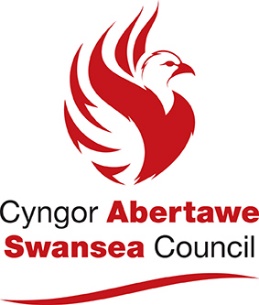 Ffurflen Amdanoch ChiNid oes yn rhaid i chi ateb y cwestiynau hyn, ond mae angen i ni eu gofyn er mwyn deall a yw'r broses hon yn effeithio ar wahanol grwpiau'n anghymesur ac i ganiatáu i ni fynd i'r afael â hyn os gallwn.   Manylion y landlord/darparwr cymorthRhowch isodEnwCyfeiriadEnw a rôl y swyddog sy'n gwneud y caisManylion cyswllt – ffôn ac e-bostTrwyddedai Rhowch isodEnwCyfeiriadManylion cyswllt – ffôn symudol ac e-bostY dyddiad y dechreuodd y drwyddedY dyddiad y mae'r cyfnod perthnasol i fod i ddod i benY rhesymau dros geisio ymestyn y cyfnod perthnasol(Gan gynnwys unrhyw gyfnodau a rhesymau dros wahardd dros dro)Ai ail-gais yw hyn? Os felly, faint o geisiadau blaenorol sydd wedi eu gwneud.Tystiolaeth o ymgynghori â'r tenant/trwyddedai:Gan gynnwys dyddiadau trafodaethau, rhybuddion a roddwyd etc. crynodeb o wybodaeth a ddarparwyd i'r trwyddedaiTystiolaeth o unrhyw gamau a gymerwyd eisoes o fewn y cyfnod perthnasol i fynd i'r afael ag ymddygiad y tenant/trwyddedaiAm faint o amser y gwnaed cais i estyn y drwydded (uchafswm o 3 mis o ddyddiad dod i ben y drwydded wreiddiol/diwedd y cyfnod perthnasol)Dyddiad y caisY dyddiad cau ar gyfer gwneud cais am gymeradwyaeth.DS – Rhaid i’r dyddiad hwn fod 4 wythnos cyn i’r drwydded gyfredol ddod i ben gan fod yn rhaid i’r trwyddedai gael 4 wythnos o rybudd o estyniad i’r drwydded.Dylid ymdrechu i ganiatáu pythefnos i Swyddog Adolygu’r awdurdod lleol wneud y penderfyniad.Rhowch fanylion cyswllt (gan gynnwys cyfeiriad e-bost) i ddychwelyd yr hysbysiad o benderfyniad. 1.Ydych chi'n...?Ydych chi'n...?Ydych chi'n...?WrywWrywMenywMenywMae'n well gen i hunan-ddisgrifio (nodwch)Mae'n well gen i hunan-ddisgrifio (nodwch)Mae'n well gen i beidio â dweudMae'n well gen i beidio â dweud__________________________________________________________________________________________________________________________________2.A yw'r rhywedd rydych chi'n uniaethu ag ef yr un peth â'r rhyw a bennwyd i chi pan gawsoch eich geni?A yw'r rhywedd rydych chi'n uniaethu ag ef yr un peth â'r rhyw a bennwyd i chi pan gawsoch eich geni?YdyNac ydyMae'n well gen i beidio â dweud3.Beth yw eich oedran?Beth yw eich oedran?Beth yw eich oedran?Beth yw eich oedran?Beth yw eich oedran?Dan 16 oed56 i 65 oed16 i 25 oed66 i 75 oed26 i 35 oed76 i 85 oed36 i 45 oedDros 85 oed46 i 55 oedMae'n well gen i beidio â dweud4.Sut byddech chi'n disgrifio'ch hunaniaeth genedlaethol?Nodwch bob un sy'n berthnasol.Sut byddech chi'n disgrifio'ch hunaniaeth genedlaethol?Nodwch bob un sy'n berthnasol.Sut byddech chi'n disgrifio'ch hunaniaeth genedlaethol?Nodwch bob un sy'n berthnasol.Sut byddech chi'n disgrifio'ch hunaniaeth genedlaethol?Nodwch bob un sy'n berthnasol.Sut byddech chi'n disgrifio'ch hunaniaeth genedlaethol?Nodwch bob un sy'n berthnasol.PrydeinigPrydeinig arall (nodwch ar y diwedd)CymreigHeb fod yn Brydeinig (nodwch ar y diwedd)SeisnigFfoadur/Ceisiwr Lloches (nodwch eich cenedligrwydd presennol/diwethaf ar y diwedd)GwyddeligMae'n well gen i beidio â dweudAlbanaiddNodwch yma.Nodwch yma.Nodwch yma.Nodwch yma.Nodwch yma._____________________________________________________________________________________________________________________________________________________________________________________________________________________________________________________5.I ba grŵp 'ethnig' rydych chi'n perthyn?I ba grŵp 'ethnig' rydych chi'n perthyn?I ba grŵp 'ethnig' rydych chi'n perthyn?I ba grŵp 'ethnig' rydych chi'n perthyn?I ba grŵp 'ethnig' rydych chi'n perthyn?Gwyn - Cymreig, Seisnig, Albanaidd, Rhywun o Ogledd Iwerddon neu BrydeinigAsiaidd neu Asiaidd Prydeinig - PacistanaiddGwyn - GwyddeligAsiaidd neu Asiaidd Prydeinig - BangladeshaiddGwyn - Sipsiwn neu Deithiwr GwyddeligAsiaidd neu Asiaidd Prydeinig - TsieineaiddGwyn - RomaUnrhyw gefndir Asiaidd arall (nodwch ar y diwedd)Unrhyw gefndir Gwyn arall (nodwch ar y diwedd)Du neu Ddu Prydeinig - CaribïaiddCymysg - Gwyn a Du CaribïaiddDu neu Ddu Prydeinig - AffricanaiddCymysg - Gwyn a Du AffricanaiddUnrhyw gefndir Du arall (nodwch ar y diwedd)Cymysg - Gwyn ac AsiaiddArabaiddUnrhyw gefndir Cymysg arall (nodwch ar y diwedd)Grŵp ethnig arall (nodwch ar y diwedd)Asiaidd neu Asiaidd Prydeinig - IndiaiddMae'n well gen i beidio â dweudNodwch yma.Nodwch yma.Nodwch yma.Nodwch yma.Nodwch yma._____________________________________________________________________________________________________________________________________________________________________________________________________________________________________________________6.Beth yw eich crefydd?Rhowch farc neu ysgrifennwch mewn un blwch.Beth yw eich crefydd?Rhowch farc neu ysgrifennwch mewn un blwch.Beth yw eich crefydd?Rhowch farc neu ysgrifennwch mewn un blwch.Beth yw eich crefydd?Rhowch farc neu ysgrifennwch mewn un blwch.Beth yw eich crefydd?Rhowch farc neu ysgrifennwch mewn un blwch.Dim crefyddMwslimCristion (pob enwad)Sîc BwdhyddArallHindŵMae'n well gen i beidio â dweudIddewUnrhyw grefydd neu gred athronyddol arall (nodwch)Unrhyw grefydd neu gred athronyddol arall (nodwch)Unrhyw grefydd neu gred athronyddol arall (nodwch)Unrhyw grefydd neu gred athronyddol arall (nodwch)Unrhyw grefydd neu gred athronyddol arall (nodwch)_____________________________________________________________________________________________________________________________________________________________________________________________________________________________________________________7.Beth yw'ch tueddfryd rhywiol?Beth yw'ch tueddfryd rhywiol?Beth yw'ch tueddfryd rhywiol?Beth yw'ch tueddfryd rhywiol?Beth yw'ch tueddfryd rhywiol?DeurywiolMae'n well gen i beidio â dweudHoyw/LesbiaiddArallHeterorywiolNodwchNodwchNodwchNodwchNodwch_____________________________________________________________________________________________________________________________________________________________________________________________________________________________________________________8.Ydych chi'n gallu deall, siarad, darllen neu ysgrifennu Cymraeg?Nodwch bob un sy'n berthnasol.Ydych chi'n gallu deall, siarad, darllen neu ysgrifennu Cymraeg?Nodwch bob un sy'n berthnasol.Ydych chi'n gallu deall, siarad, darllen neu ysgrifennu Cymraeg?Nodwch bob un sy'n berthnasol.Ydych chi'n gallu deall, siarad, darllen neu ysgrifennu Cymraeg?Nodwch bob un sy'n berthnasol.Ydych chi'n gallu deall, siarad, darllen neu ysgrifennu Cymraeg?Nodwch bob un sy'n berthnasol.Deall Cymraeg llafarDysgu CymraegSiarad CymraegDim un o'r rhainDarllen CymraegMae'n well gen i beidio â dweudYsgrifennu Cymraeg9.Pa ieithoedd rydych chi'n eu defnyddio o ddydd i ddydd?Nodwch bob un sy'n berthnasol.Pa ieithoedd rydych chi'n eu defnyddio o ddydd i ddydd?Nodwch bob un sy'n berthnasol.SaesnegCymraegArall (nodwch)Mae'n well gen i beidio â dweudNodwch Nodwch __________________________________________________________________________________________________10.Oes gennych chi unrhyw gyflyrau neu afiechydon meddwl neu gorfforol sy'n para 12 mis, neu y disgwylir iddynt bara am 12 mis neu fwy?Oes gennych chi unrhyw gyflyrau neu afiechydon meddwl neu gorfforol sy'n para 12 mis, neu y disgwylir iddynt bara am 12 mis neu fwy?Oes gennych chi unrhyw gyflyrau neu afiechydon meddwl neu gorfforol sy'n para 12 mis, neu y disgwylir iddynt bara am 12 mis neu fwy?OesNac oesMae'n well gen i beidio â dweud11.A yw unrhyw un o'ch cyflyrau neu’ch afiechydon yn lleihau eich gallu i ymgymryd â gweithgareddau o ddydd i ddydd?A yw unrhyw un o'ch cyflyrau neu’ch afiechydon yn lleihau eich gallu i ymgymryd â gweithgareddau o ddydd i ddydd?YdyNac ydyMae'n well gen i beidio â dweud